FORMULÁRIO DE INSCRIÇÃOAUDIÊNCIA PÚBLICA Nº 10/2022 - 29/06/2022Instruções de envio:Após o preenchimento deste formulário, remeta-o à Agência Nacional do Petróleo, Gás Natural e Biocombustíveis, até o dia 24 de junho de 2022:pelo e-mail consulta.audiencia.spg@anp.gov.br; oub)	diretamente no protocolo:ANP – Protocolo: Avenida Rio Branco, nº 65, térreo, Centro, Rio de Janeiro/RJExpositor   (      )Expositor   (      )Expositor   (      )Participante    (     )Participante    (     )  (  ) agente econômico   (  ) consumidor ou usuário  (  ) agente econômico   (  ) consumidor ou usuário(  ) representante órgão de classe ou associação(  ) representante de instituição governamental(  ) representante de órgãos de defesa do consumidor(  ) representante órgão de classe ou associação(  ) representante de instituição governamental(  ) representante de órgãos de defesa do consumidor(  ) representante órgão de classe ou associação(  ) representante de instituição governamental(  ) representante de órgãos de defesa do consumidorNome:Empresa:Cargo:Endereço:Cidade:Estado:Cep:Telefone:Fax:E-mail: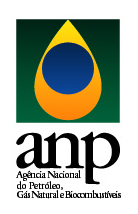 